N A Z W AN A Z W ASkład:Composition:% PES % LATX %VIGramatura:Weight:g/m2 g/LmSzerokość:Width:140±2 cmŚcieralność:Martindale Abrasion:>00 000Pilling:Pilling test:XOdporność na światło:Color fastness to light:XStandardy trudnopalności:FR standards:BS5852 Source 0, 1 (cigarette & match): passFMVSS 302: passNFPA 260: passCzyszczenie:Cleaning instructions:Środki czyszczące oparte na alkoholach, benzynie i rozpuszczalnikach nie mogą być stosowane do czyszczenia tkaniny.Czyszczenie:Cleaning instructions:Środki czyszczące oparte na alkoholach, benzynie i rozpuszczalnikach nie mogą być stosowane do czyszczenia tkaniny.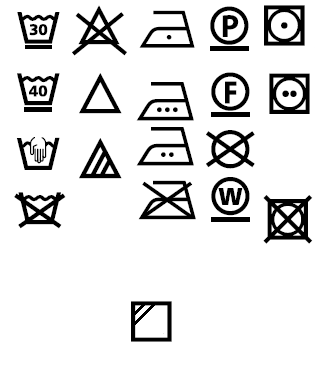 